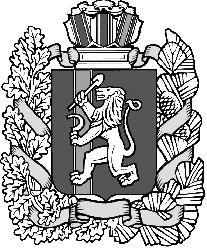 Администрация Шеломковского сельсоветаДзержинского района Красноярского краяПОСТАНОВЛЕНИЕ                                                с. Шеломки20.04.2021                                                                                             №19-п О внесении изменений и дополнений в постановление администрации Шеломковского сельсовета от 17.06.2019 №18-п «Об утверждении Правил внутреннего трудового распорядка администрации Шеломковского сельсовета Дзержинского района Красноярского края»В целях приведения нормативного правового акта в соответствие с действующим трудовым законодательством Российской Федерации, ПОСТАНОВЛЯЮ:1.Внести в постановление администрации Шеломковского сельсовета от 17.06.2019 №18-п «Об утверждении Правил внутреннего трудового распорядка администрации Шеломковского сельсовета Дзержинского района Красноярского края»  (далее Правила) следующие изменения:1.1. Пункт 2.3 Правил изложить в следующей редакции: «2.3. При заключении трудового договора, лицо, поступающее на работу, предъявляет Работодателю:- паспорт или иной документ, удостоверяющий личность;- трудовая книжка и (или) сведения о трудовой деятельности (статья 66.1 Трудового Кодекса), за исключением случаев, если трудовой договор заключается впервые;- документ, подтверждающий регистрацию в системе индивидуального (персонифицированного) учета, в том числе в форме электронного документа;- документы воинского учета - для военнообязанных и лиц, подлежащих призыву на военную службу;- документ об образовании и (или) о квалификации или наличии специальных знаний - при поступлении на работу, требующую специальных знаний или специальной подготовки;- справка о наличии (отсутствии) судимости и (или) факта уголовного преследования либо о прекращении уголовного преследования по реабилитирующим основаниям, выданную в порядке и по форме, которые устанавливаются федеральным органом исполнительной власти, осуществляющим функции по выработке и реализации государственной политики и нормативно-правовому регулированию в сфере внутренних дел, - при поступлении на работу, связанную с деятельностью, к осуществлению которой в соответствии с Трудовым Кодексом, иным федеральным законом не допускаются лица, имеющие или имевшие судимость, подвергающиеся или подвергавшиеся уголовному преследованию;- справка о том, является или не является лицо подвергнутым административному наказанию за потребление наркотических средств или психотропных веществ без назначения врача либо новых потенциально опасных психоактивных веществ, которая выдана в порядке и по форме, которые устанавливаются федеральным органом исполнительной власти, осуществляющим функции по выработке и реализации государственной политики и нормативно-правовому регулированию в сфере внутренних дел, - при поступлении на работу, связанную с деятельностью, к осуществлению которой в соответствии с федеральными законами не допускаются лица, подвергнутые административному наказанию за потребление наркотических средств или психотропных веществ без назначения врача либо новых потенциально опасных психоактивных веществ, до окончания срока, в течение которого лицо считается подвергнутым административному наказанию.1.2. Пункт 2.20 дополнить абзацем вторым следующего содержания: «Работодатель формирует в электронном виде основную информацию о трудовой деятельности и трудовом стаже каждого работника (далее - сведения о трудовой деятельности) и представляет ее в порядке, установленном законодательством Российской Федерации об индивидуальном (персонифицированном) учете в системе обязательного пенсионного страхования, для хранения в информационных ресурсах Пенсионного фонда Российской Федерации. В сведения о трудовой деятельности включаются информация о работнике, месте его работы, его трудовой функции, переводах работника на другую постоянную работу, об увольнении работника с указанием основания и причины прекращения трудового договора, другая предусмотренная Трудовым Кодексом, иным федеральным законом информация.»1.3. Абзац первый подпункта 3 пункта 8.3  - на «- 1,2,3,4,5,6 и 8 января -Новогодние каникулы».1.4. Пункты 9.4 и 9.5. изложить в следующей редакции: « 9.4. Выплата заработной платы за текущий месяц производится два раза в месяц: 25-го числа расчетного месяца (аванс) и 10-го числа месяца, следующего за расчетным (окончательный расчет).9.5.При совпадении дня выплаты с выходным или нерабочим праздничным днем, выплата заработной платы производится накануне этого дня.»1.5.В пункте 9.7.1. абзац второй заменить на «Работник вправе заменить кредитную организацию, в которую должна быть переведена заработная плата, сообщив в письменной форме работодателю об изменении реквизитов для перевода заработной платы не позднее чем за пятнадцать календарных дней до дня выплаты заработной платы.»1.6. Пункт 11.1.5 Правил изложить в следующей редакции: «11.1.5. Дисциплинарное взыскание применяется не позднее одного месяца со дня обнаружения проступка, не считая времени болезни работника, пребывания его в отпуске, а также времени, необходимого на учет мнения представительного органа работников. А также, применение дисциплинарного взыскания, за исключением дисциплинарного взыскания за несоблюдение ограничений и запретов, неисполнение обязанностей, установленных законодательством Российской Федерации о противодействии коррупции, не позднее шести месяцев со дня совершения проступка, а по результатам ревизии, проверки финансово-хозяйственной деятельности или аудиторской проверки - позднее двух лет со дня его совершения. Дисциплинарное взыскание за несоблюдение ограничений и запретов, неисполнение обязанностей, установленных законодательством Российской Федерации о противодействии коррупции, не может быть применено позднее трех лет со дня совершения проступка. В указанные сроки не включается время производства по уголовному делу.»1.7. Пункт 11.1.9 дополнить словами « и представительного органа работников.»2. Контроль за исполнением настоящего постановления оставляю за собой.3. Постановление вступает в силу со дня подписания.Глава сельсовета                                                                          С.В.Шестопалов